Dragon  Dangerous dragonRaw meat eaterA scary beastGigantic wonderful wingsOdd hornsNasty smelly breath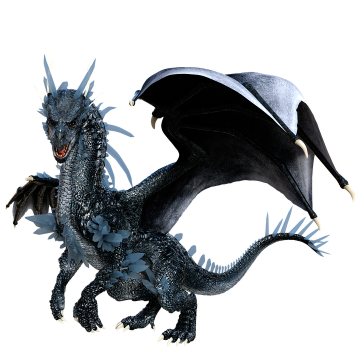 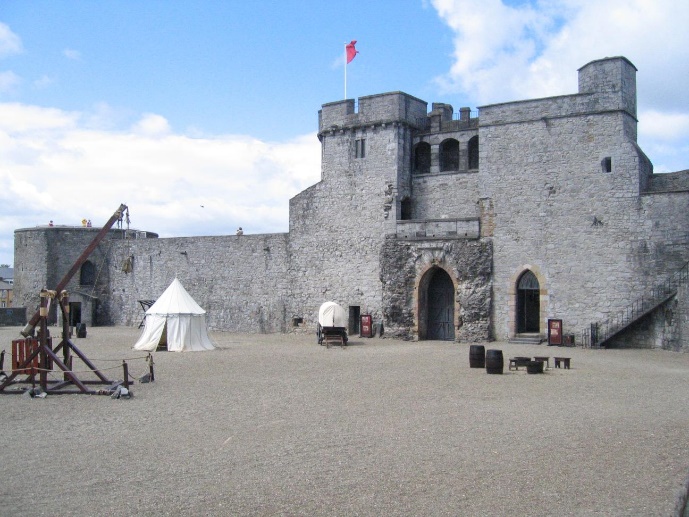 #CastleCourtyards and chapelsArrow gaps in the wallStable tower used for lookoutTeeth of the portcullis are sharpListening for enemiesEnemies will NOT get in!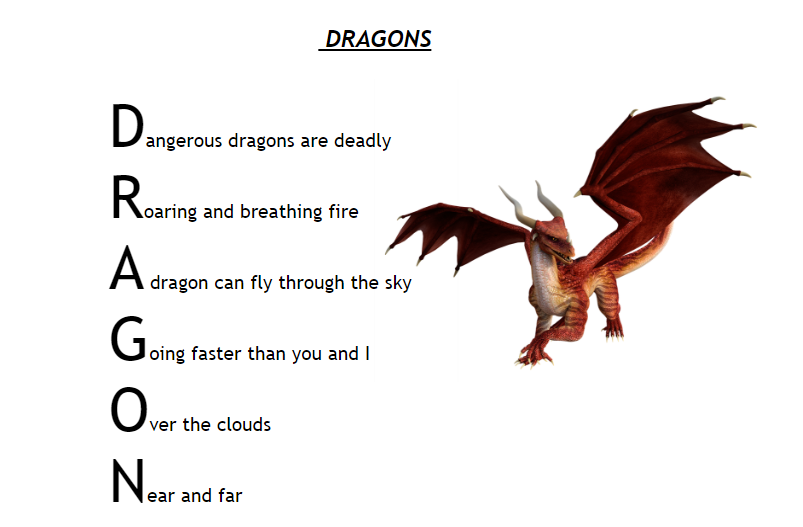 